Publicado en  el 16/12/2015 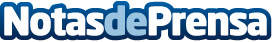 Bankia ofrece a sus 100.000 clientes digitales canales alternativos de atención a través de servicio 'Conecta con tu experto'La entidad lanzó este servicio en junio pasado para dar servicio y asesoramiento personalizado a sus clientes con mayor grado de utilización de la Oficina Internet y la Oficina Móvil | El cliente puede contactar con su gestor en cualquier momento del día por la vía que él elija (teléfono, correo electrónico, chat virtual, etc) | En los primeros seis meses del servicio, el 58% de los clientes que muestran preferencia por un horario de atención, seleccionan horario de tarde 	Bankia ya ha alcanzado los 100.000 clientes digitales a los que ofrece servicio y asesoramiento personalizado por canales alternativos a la oficina a través de su servicio gratuito ‘Conecta con tu experto and #39;. Datos de contacto:Nota de prensa publicada en: https://www.notasdeprensa.es/bankia-ofrece-a-sus-100-000-clientes-digitales Categorias: Finanzas E-Commerce Oficinas http://www.notasdeprensa.es